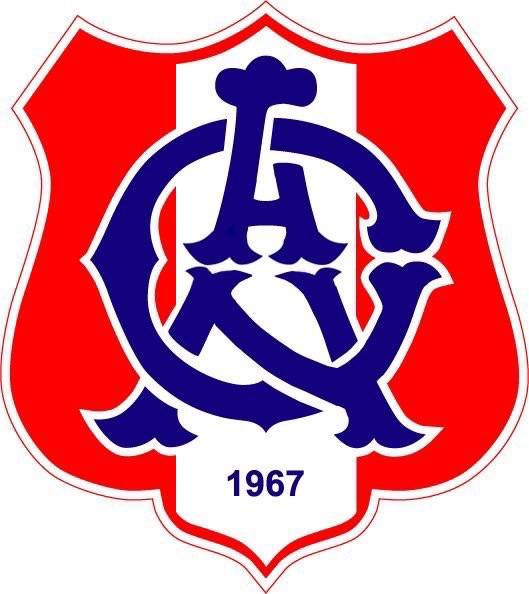 โรงเรียนอัสสัมชัญนครราชสีมาแผนการจัดการเรียนรู้ กลุ่มสาระการเรียนรู้  ………….            ภาคเรียนที่ .....              ปีการศึกษา  ...........วิชา    ........................ รหัส    ..............                 ชั้นมัธยมศึกษาปีที่ .....   อัตราส่วนการประเมินผล  ...........    จำนวน  .............   ชั่วโมง/ปี      จำนวน   ...........   คาบ/สัปดาห์                       หน่วยการเรียนรู้ที่ .....      เรื่อง ...................................................................................   จำนวน ............. ชั่วโมงสอนสัปดาห์ที่ ............                   วันที่  ....................... ครูผู้สอน   …………………………………………………………………..…………---------------------------------------------------------------------------------------------------------------------------------------------------------มาตรฐานการเรียนรู้/ตัวชี้วัด/ผลการเรียนรู้ (Standard/Indicators/Learning Outcomes)........................................................................................................................................................................................................................... ...........................................................................................................................................................................................................................จุดประสงค์การเรียนรู้ (Learning Objective)  ด้านความรู้ (Knowledge)......................................................................................................................................................................................................................................................................................................................................................................................................................................................ด้านทักษะ/กระบวนการ (Process/Skill)......................................................................................................................................................................................................................................................................................................................................................................................................................................................ด้านคุณลักษณะอันพึงประสงค์ (Desirable Characteristics) (ใส่เฉพาะที่เกิดในแผนการสอนนี้)......................................................................................................................................................................................................................................................................................................................................................................................................................................................สมรรถนะสำคัญของผู้เรียน (Learners’ Key Competencies) (ใส่เฉพาะที่เกิดในแผนการสอนนี้)1. ความสามารถในการสื่อสาร2.  ความสามารถในการคิด3.  ความสามารถในการแก้ปัญหา4.  ความสามารถในการใช้ทักษะชีวิต5.  ความสามารถในการใช้เทคโนโลยีสาระ/เนื้อหา (Content) ........................................................................................................................................................................................................................... ........................................................................................................................................................................................................................... การจัดกิจกรรมการเรียนรู้ (Activities) ขั้นนำ......................................................................................................................................................................................................................................................................................................................................................................................................................................................ขั้นสอน......................................................................................................................................................................................................................................................................................................................................................................................................................................................ขั้นสรุป
......................................................................................................................................................................................................................................................................................................................................................................................................................................................สื่อ/แหล่งการเรียนรู้  (Learning materials/Resources)......................................................................................................................................................................................................................................................................................................................................................................................................................................................รูปแบบการสอน/วิธีการสอน (Teaching Model/Teaching Method)		การวัดและประเมินผล (Evaluation) แบบบรรยาย (Lecture) แบบสาธิต (Demonstration) แบบสาธิต (Demonstration) แบบการทดลอง (Experiment) แบบนิรนัย (Deduction) แบบอุปนัย (Induction) แบบอุปนัย (Induction) แบบทัศนศึกษา (Field Trip) แบบอภิปรายรายกลุ่มย่อย (Small Group Discussion) แบบอภิปรายรายกลุ่มย่อย (Small Group Discussion) แบบการแสดงละคร (Dramatization) แบบการแสดงละคร (Dramatization) แบบแสดงบทบาทสมมติ (Role Playing) แบบแสดงบทบาทสมมติ (Role Playing) แบบกรณีตัวอย่าง (Case) แบบกรณีตัวอย่าง (Case) แบบใช้สถานการณ์จำลอง (Simulation) แบบใช้สถานการณ์จำลอง (Simulation) แบบศูนย์การเรียน (Learning Center) แบบศูนย์การเรียน (Learning Center) แบบบทเรียนโปรแกรม (Programmed Instruction) แบบบทเรียนโปรแกรม (Programmed Instruction) แบบการใช้เกม (Game) แบบการใช้เกม (Game) ระบุเพิ่มเติม................................................................... ระบุเพิ่มเติม................................................................... ระบุเพิ่มเติม.................................................. ระบุเพิ่มเติม..................................................จุดประสงค์การเรียนรู้(ระบุให้ครบทุกจุดประสงค์ในชั่วโมงนี้)วิธีการวัดประเมินผลเครื่องมือวัดผลประเมินผลเกณฑ์การผ่านแต่ละจุดประสงค์การเรียนรู้ลงชื่อ……………………………………..ผู้สอน(.............................................)ลงชื่อ ……………..………….……………………                   (.........................................)	หัวหน้ากลุ่มสาระการเรียนรู้.............................                                                                          